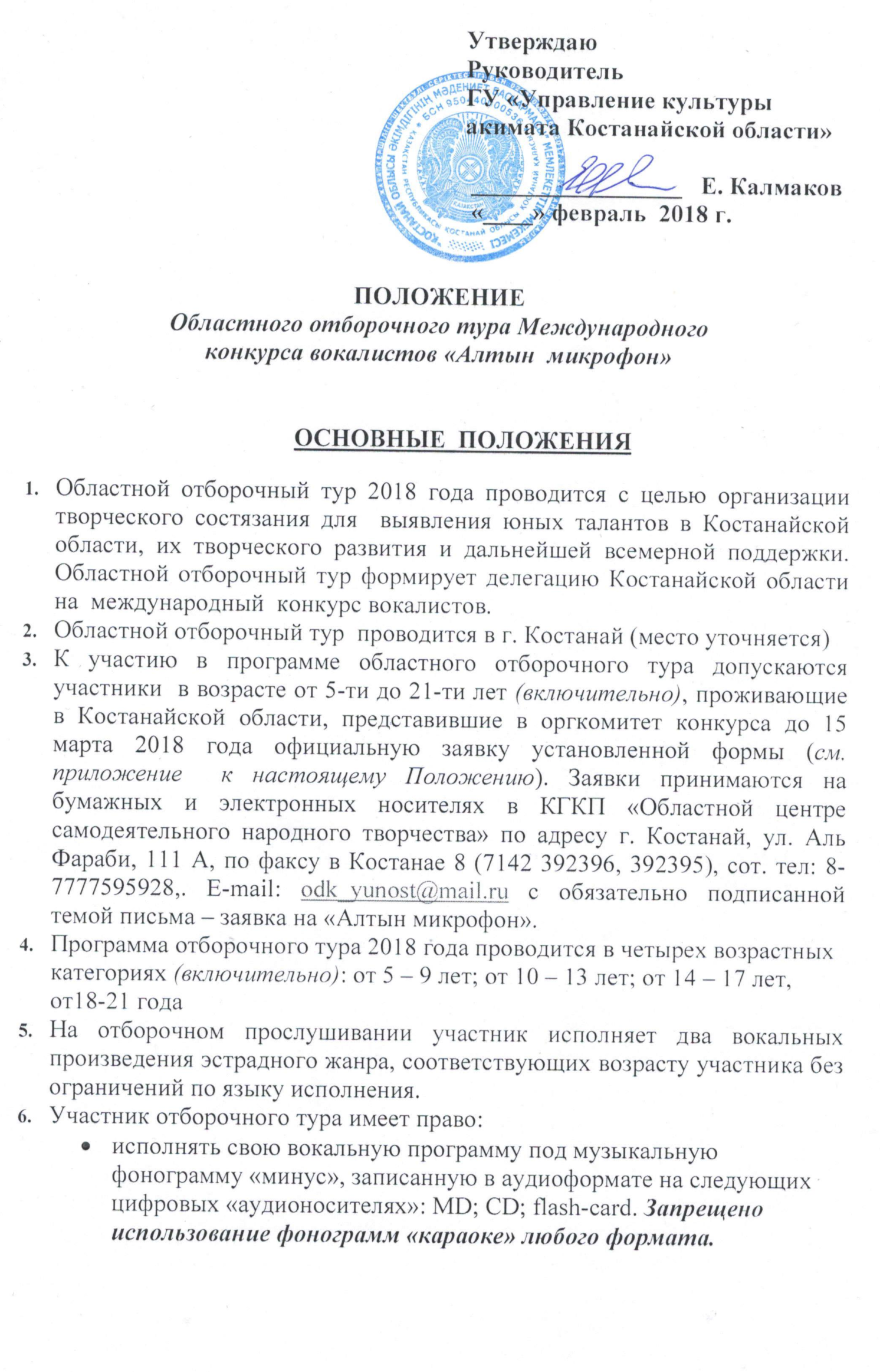 исполнять программу под «живой» инструментальный  аккомпанемент музыканта/музыкантов, либо собственный аккомпанемент.использовать при исполнении до трёх человек вокального сопровождения номера («бэк-вокал») и хореографическую поддержку (не более 8-ми человек).Категорически запрещено исполнение произведений под фонограмму «плюс» (записанный в оркестровой фонограмме вокальный унисон основной вокальной партии), запрещено также использование фонограмм с «бэк-вокальными» партиями, среди которых имеется и звучащая в унисон основной вокальной партии длительностью более чем два такта произведения. Перечисленные нарушения являются основанием для исключения участника из конкурсной программы. ОРГАНИЗАЦИОННЫЕ  ПОЛОЖЕНИЯДля решения всех вопросов по организации и  проведению областного отборочного тура создается организационный комитет (далее – Оргкомитет). Председателем Оргкомитета является Калмаков Ерлан Болатович – руководитель ГУ «Управление культуры акимата Костанайской области». Расходы по участию в конкурсе (проезд, проживание, питание, костюмы,  фонограмм и др.) несут участники конкурса, либо лица (организации), их представляющие. Оргкомитет оказывает содействие в бронировании жилья и организации питания для делегаций.ЖЮРИ  КОНКУРСАЖюри областного отборочного тура 2018 года формируется    из числа профессиональных исполнителей, известных музыкантов, деятелей культуры и искусств Костанайской области Республики Казахстан. Цель работы жюри – выявление талантов, определение лучших исполнителей и формирование делегации Костанайской области на международный детский конкурс вокалистов.Председатель профессионального жюри Областного отборочного тура 2018 года – Абдулина Гульбану Султановна.ПРОГРАММА  ОТБОРОЧНОГО ТУРАОбластной отборочный тур 2018 года проводится в два этапа. Первый - предварительное прослушивание (27-28 марта 2018 г.).Второй – финал отборочного тура (29-30 марта 2018 г. для победителей первого этапа). ПРЕДВАРИТЕЛЬНОЕ  ПРОСЛУШИВАНИЕПредварительные прослушивания участников проводятся с целью формирования финала отборочного тура из лучших исполнителей области.На предварительном прослушивании участники исполняют  согласно графика два вокальных произведения в присутствии членов профессионального жюри и без обязательного присутствия зрителей и СМИ. Задача прослушивания – определение вокальных данных претендентов на выход во второй этап. Концертные костюмы и хореографическое сопровождение номера при предварительном прослушивании не обязательны. Результаты прослушивания объявляются в день прослушивания.По результатам прослушиваний, во второй этап проходят не более 20 (двадцати) участников в каждую возрастную группу, вне зависимости от числа поданных заявок.График предварительных прослушиваний:27 марта ( I отборочный тур)11.00 – первое  произведение   младшая группа (5 – 9 лет);14.00 – первое  произведение  средняя группа  (10 – 13 лет);16.00 – первое  произведение  старшая группа  (14 – 17 лет)18.00 – первое  произведение  профи (18 – 21 года)28 марта ( II отборочный тур)          11.00 – второе  произведение  младшая группа  (5 – 9 лет);14.00 – второе  произведение  средняя группа  (10 – 13 лет);16.00 – второе  произведение старшая группа (14 – 17 лет)18.00 – второе  произведение   профи                (18 – 21 года)ФИНАЛ  ОТБОРОЧНОГО ТУРАОфициальная жеребьёвка порядка выступлений финалистов проводится 29 марта в 09.00 час. одновременно для всех возрастных групп. Каждый участник финала во время жеребьёвки определяет порядок своего выступления на каждый финальный день отдельно. 29-30 марта 2018 года проводятся финальные концертные выступления (для победителей предварительных прослушиваний) по следующему графику:29 марта       11.00 – первое произведение  младшая группа (5 – 9 лет);     14.00 – первое произведение  средняя группа (10 – 13 лет);     16.00 – второе  произведение  младшая группа (5 – 9 лет);       18.00 – второе  произведение  средняя группа (10 – 13 лет);30 марта11.00 – первое произведение  старшая группа (14 – 17 лет)        14.00 -  первое произведение   профи                 (18 – 21 года)     16.00 – второе произведение  старшая группа (14 – 17 лет)       18.00 – второе  произведение  профи                 (18 – 21 года)Гала-концерт  победителей областного отборочного тура – членов делегации Костанайской области на  международный  конкурс вокалистов пройдет 31 марта в 14:00 час., место проведения уточняется.   ИТОГИ  КОНКУРСА  И  ОПРЕДЕЛЕНИЕ  ПОБЕДИТЕЛЕЙПроцедура оценки участников в финале отборочного тура за каждое выступление – открытая (по 10-ти балльной системе). Каждый член жюри публично показывает свою оценку в концертном зале сразу после каждого выступления. Сумма оценок всех членов жюри составляет рейтинг участника.Жюри, по результатам финальных выступлений, на общем заседании 30 марта, определяет победителей отборочного тура в каждой возрастной группе.Решение общего заседания членов жюри – окончательно, обсуждению с конкурсантами и членами делегаций, а также пересмотру не подлежит.